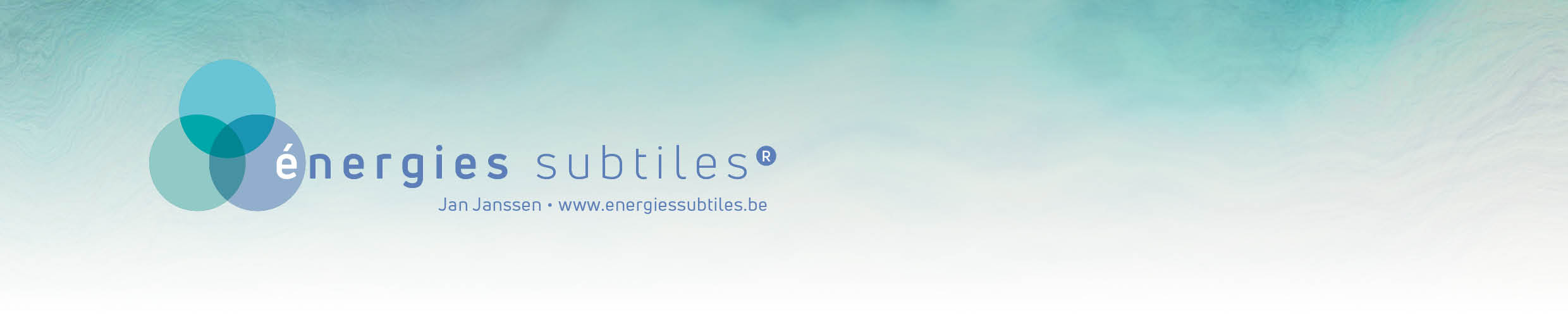 Candidature pour la formation aux énergies subtiles ®ANNEE 2020-2021 – Trajet Essentiel1. COORDONNEESprénom & nom : adresse : date de naissance : numéro de téléphone : email : 2. QUESTIONNAIREComment avez-vous connu la formation ES ?Quels aspects aimeriez-vous apprendre ou développer en particulier à travers cette formation ?Qu’avez-vous déjà fait dans les domaines thérapeutique, chamanique, énergétique ou spirituel, de développement personnel, ou autres … ? Avez-vous déjà une pratique thérapeutique (pas obligatoire) ?Si oui, laquelle ?Comptez-vous devenir thérapeute en énergies subtiles (pas obligatoire) ou comptez-vous appliquer votre apprentissage des ES dans d’autres domaines de la vie ?Pour assurer la sécurité la meilleure possible dans votre processus impliquant l’exploration des états de conscience élargie, il est important pour nous de savoir si vous avez été traité ou hospitalisé pour des malaises psychiques dans votre vie. Si c’est le cas : quand et pour quoi ?Est-ce que vous êtes déjà sur un chemin de développement personnel ?Si oui, depuis quand ? Quelles approches ? Avez-vous de l’expérience de recevoir des thérapies ou des soins ?Avez-vous de l’expérience de donner des thérapies ou des soins aux autres ?Merci de nous décrire en quelques mots votre famille d’origine. Merci de nous décrire en quelques mots votre situation familiale actuelle. Quelle est votre occupation professionnelle pour le moment ?Pourriez-vous pouvez décrire en deux paragraphes un événement de votre vie qui a eu un impact majeur sur vous ?Comment décririez-vous votre cercle / système de soutien actuel ?Est-ce qu’il y a autre chose que vous considérez important à savoir concernant votre candidature ?3. EN PRATIQUEUn entretien préalable (par téléphone ou par internet) avec Jan Janssen sera éventuellement programmé.  S’il s’agît d’un premier contact avec les méditations et ateliers de Jan Janssen, une consultation en personne pourrait être recommandée pour évaluer si votre système énergétique est prêt pour ce travail exigeant et s’il est en cohérence avec la signature vibratoire de la formation ES.Merci d’envoyer votre candidature à contact@janjanssen.be .